Healthy vs Unhealthy food – Breakfast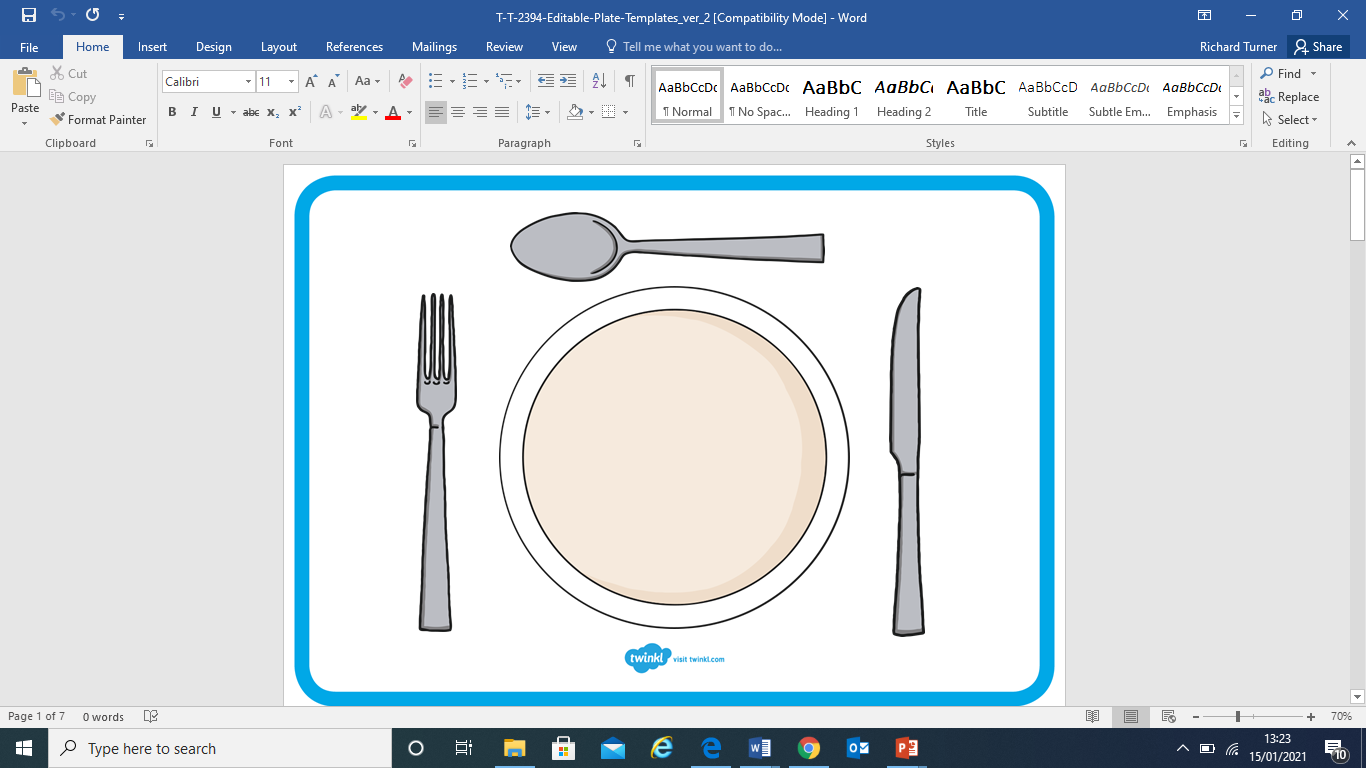 